28.02.2022. Сегодня ученики КГУ ОШ№1 ученики 9 класса посетили Балхашский технический колледж имени " Халық қаhарманы РК" Р. Қошқарбаев. Студенты колледжа показали мастерство сварочного дела.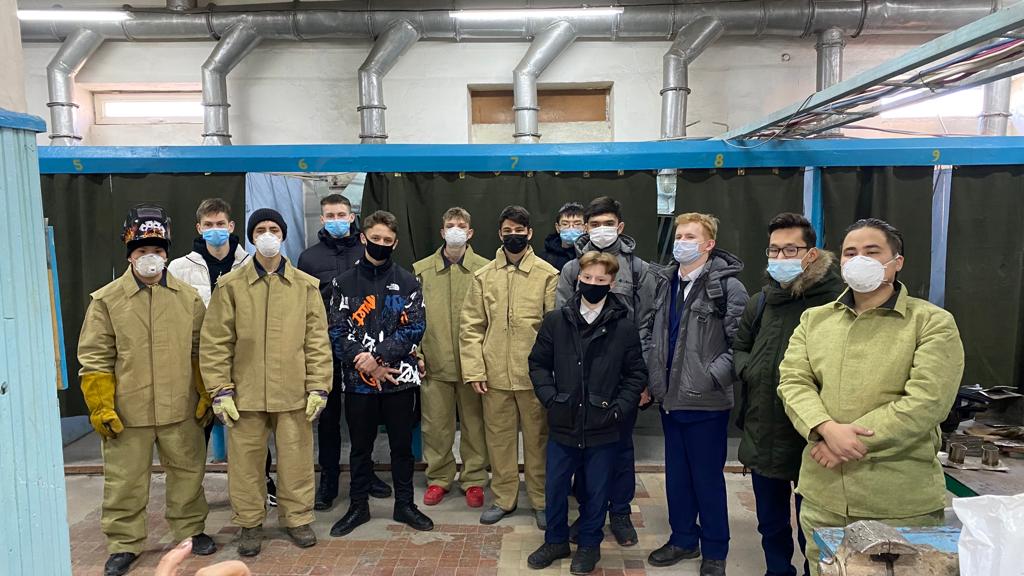 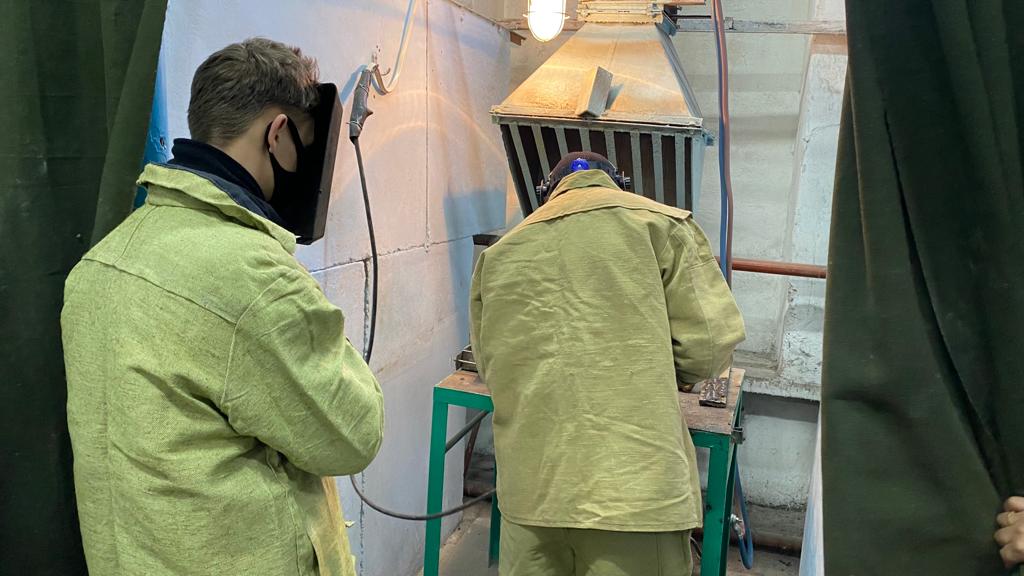 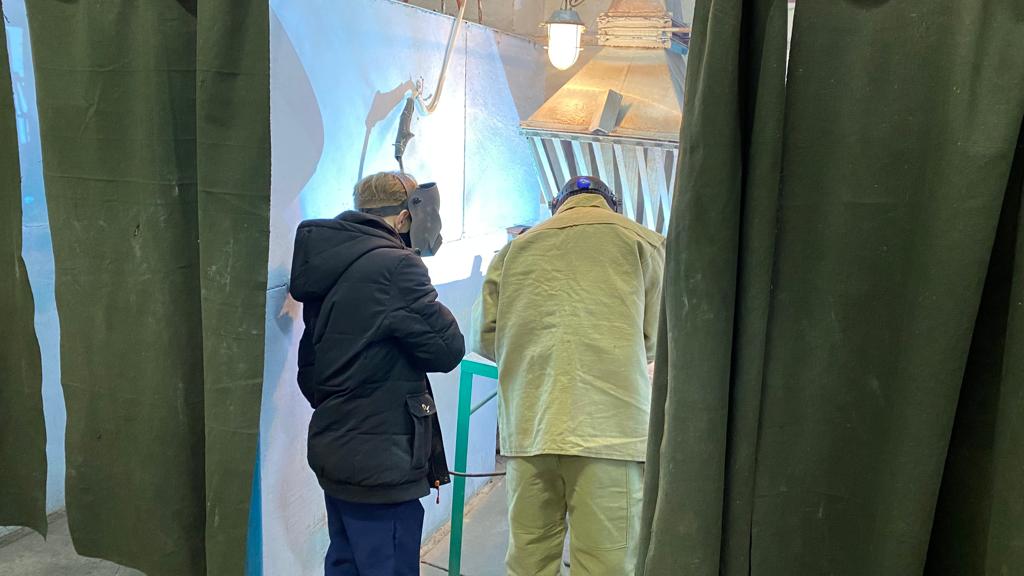 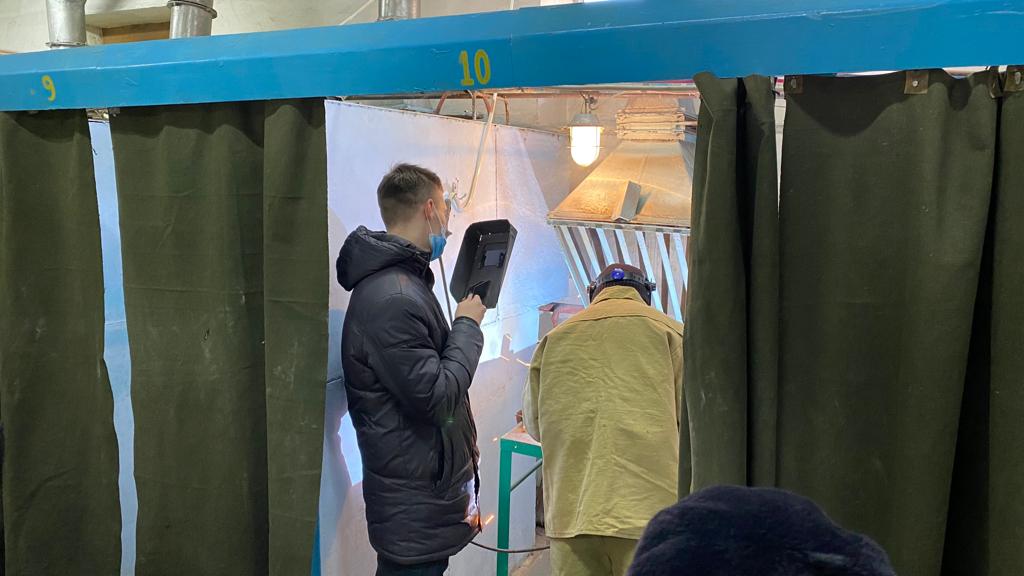 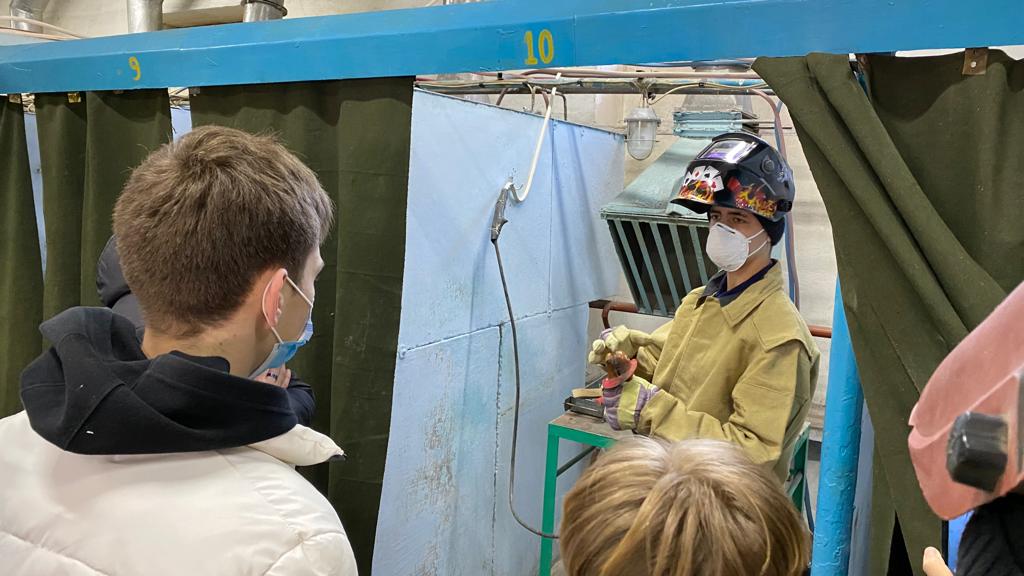 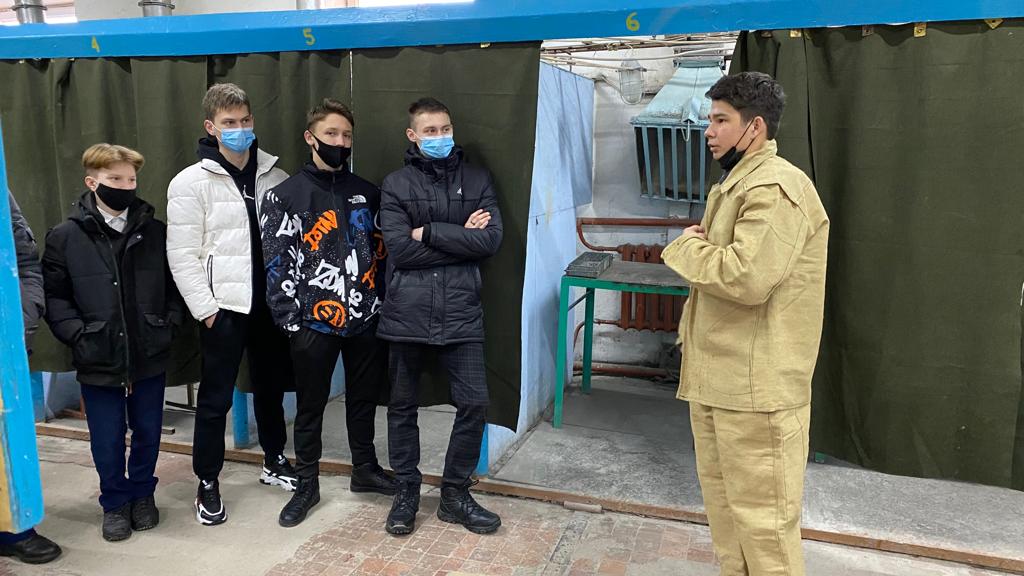 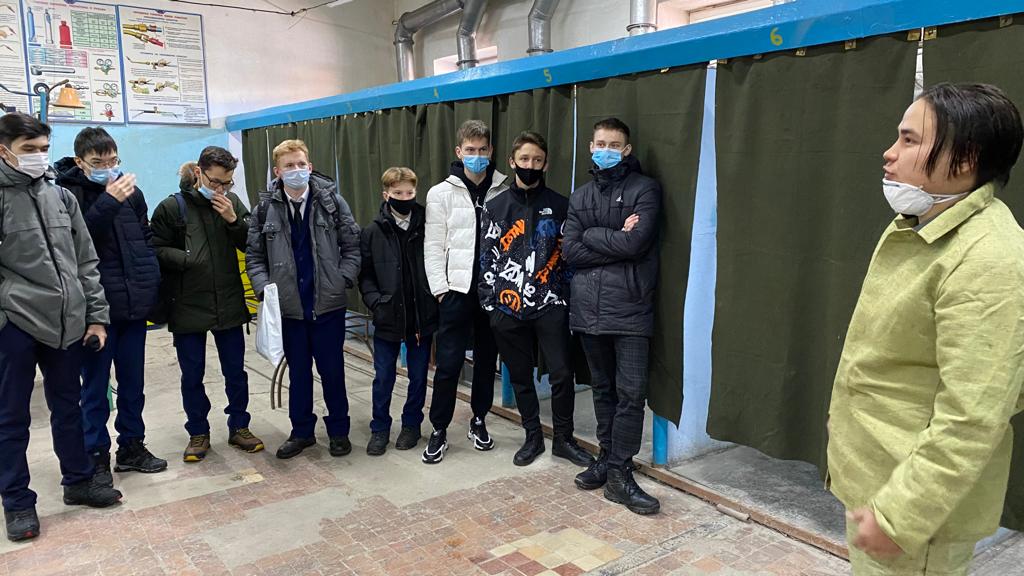 